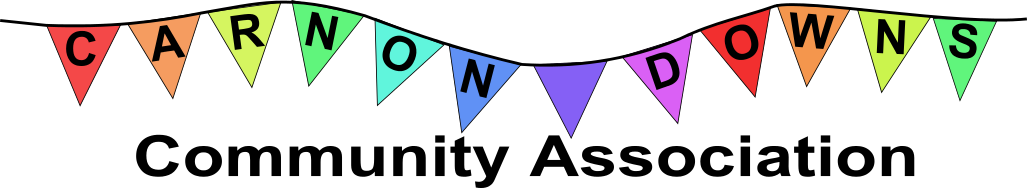 2019 Village Autumn ShowSaturday 14th September 2019 - Carnon Downs Village HallSchedule and Entry FormTimetable8.30am – 10.30am Staging of Exhibits10.30am – 2.00pm Administration and Judging of Exhibits2.00pm  - Show opens to the Public, Refreshments will be available, Entry fee by Donation to the Carnon Downs Community Association4.00pm – Prize Giving. Exhibits and Certificates may then be removed5.00pm - Hall closes, all exhibits need to be collected by thenRulesNo entry will be accepted without the 25p entry fee per exhibitOnly one entry per class per exhibitor is allowedAll entries must be the exhibitors own work and must not have been exhibited at a previous Carnon Downs Village Show. All entries must be received by 7pm on Monday 9th September 2019CDCA committee reserves the right to refuse an entryThe decision of the judges shall be finalAlthough every care will be taken to safeguard exhibits, the committee will not be responsible for losses or damage.Upon arrival for staging, all entries will be given a unique reference number to be displayed, the name of the exhibitor should not be visible until after judging has been completed.Winning exhibits will receive a certificate; children’s entries will receive prize money of £1 for 1st, 50p for 2nd and 20p for 3rd place. There will also be an award for the “Best in Class” exhibit in each class.Show classesChildren’sWill be judged in 3 age groups, based on age on the day of the show;  a) Under 5’s b) Age 6 to 8, c) Age 9 to 12.An animal made from a vegetable A decorated cupcakeA decorated egg A creature made out of recycled materials A lego creation, not from a kitA mini garden (no bigger than A4/ seed tray size)A Painted PebbleTallest Sunflower – if not transportable to the village hall, judges will visit entries within the Feock Parish, to measure and photograph on Friday 13th September. Please ensure a telephone number is given to enable us to arrange this.CookeryVanilla Victoria Sandwich Cake (7inch/ 18cm tin, no fresh cream) A 2lb Loaf cake (e.g. tea/carrot/banana) A Medium Meat Pasty A White Loaf of Bread A Seasonal fruit pie  Biscuits/cookies x 4In the interest of hygiene, please leave all cookery exhibits covered. Judges will remove and replace the covers. Please label with key ingredients/flavourings.Preserves A jar of Jam – any fruit A jar of Marmalade A jar of Chutney A jar of pickles – any vegetable  All should be homemade within the past 12 months and clearly labelled with key ingredientsProduce  Beans, any climbing variety. Six on a plate Leeks, two of any variety.  Tomatoes, any variety. Four on a plate Apples, any variety, eating or cooking. Four on a plate Autumn Fruit Bowl. Can be garden grown, hedgerow or a mixture. Any giant Vegetable.PhotographyBad plastic or plastic wasteWaters edge or seashoreAll dressed upAnimals and birdsKitchen utensilsWays to travelColour or Black and White, unmounted, maximum 7x5Craftwork A crocheted garment A needlework item  A knitted garment Patchwork/quilting A landscape painting in any medium (no larger than 16x20inches, 40x50cm) A piece of pottery or ceramicsEntries must have been produced in the past 12 months.Flowers Autumn themed flower arrangement (max 12” wide)A potted cactus/succulentAn arrangement of 3 seasonal homegrown flowersA Potted houseplantA Tied green garden foliage arrangementTallest Sunflower – if not transportable to the village hall, judges will visit entries within the Feock Parish, to measure and photograph on Friday 13th September. Please ensure a telephone number is given to enable us to arrange this.Adults fun/novelty A creature made out of recycled materialsA misshapen vegetableAn animal made from a vegetableA knitted/crocheted novelty item2019 Village Autumn ShowEntry FormPlease submit by 7pm on Monday 9th September with the appropriate entry fee (20p per class) to; Bob & Caroline Richards St Kildas, Forth Coth, Carnon Downs, Tel: 01872 864567 Alternatively email: carnondownsvillage@gmail.com - we will send you the bank details to pay on line.Cookery classes only – please tick the box if you are happy for us to sell your cakes to raise funds for the Community Association when judging is completed.    I have read the rules and agree to comply by them.Signed…………………………………………………………………..Name:Name:Name:Contact Phone No or Email:Contact Phone No or Email:Contact Phone No or Email:Class Basic DescriptionBasic DescriptionBasic DescriptionBasic DescriptionEntry feeChildren’s Entries;Children’s Entries;Children’s Entries;Children’s Entries;Children’s Entries;Children’s Entries;Name of ChildName of ChildAge on Show DayAge on Show DayClass & Basic DescriptionEntry feeTotal Entry fee enclosed       Total Entry fee enclosed       Total Entry fee enclosed       Total Entry fee enclosed       Total Entry fee enclosed       £